Alla Referente Servizi educativi del Comune di …………. 		Dott…………………………… Indirizzo mailAlla Coordinatrice del Servizio per l’Integrazione scolasticaDott………………Indirizzo mailAll’Operatore per l’Integrazione scolastica ………………………………………..OGGETTO: Convocazione ai Consigli di Classe del mese di……………………………………….Si comunica alle SS.LL. il calendario dei consigli di classe del mese………………………… cui è invitato/a l’operatore/operatrice ………………………………………. per l’analisi degli interventi educativi relativi agli alunni certificati L.104/92.Classe……      _________________________________________Classe……       __________________________________________ Classe……      _________________________________________Si ringrazia per la collaborazione.Parma, __/__/_____IL DIRIGENTE SCOLASTICO							…...................................................................................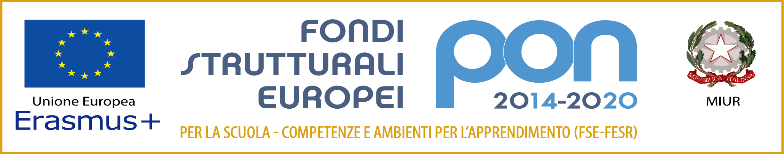 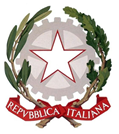 LICEO SCIENTIFICO STATALE “G. MARCONI”Via della Costituente, 4/a – 43125 PARMATel. +39 0521.282043C.F: 80009230345  CUPA: UFNCYELICEO SCIENTIFICO STATALE “G. MARCONI”Via della Costituente, 4/a – 43125 PARMATel. +39 0521.282043C.F: 80009230345  CUPA: UFNCYELICEO SCIENTIFICO STATALE “G. MARCONI”Via della Costituente, 4/a – 43125 PARMATel. +39 0521.282043C.F: 80009230345  CUPA: UFNCYE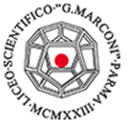 Email:marconi@liceomarconipr.edu.it prsp030009@istruzione.itmarconi@liceomarconipr.edu.it prsp030009@istruzione.itPEC:   prps030009@pec.istruzione.itwww.liceomarconipr.edu.itwww.liceomarconipr.edu.it